БАШҠОРТОСТАН РЕСПУБЛИКАҺЫ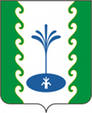 ҒАФУРИ РАЙОНЫМУНИЦИПАЛЬРАЙОНЫНЫҢЕҘЕМ-ҠАРАНАУЫЛ СОВЕТЫ           АУЫЛ БИЛӘМӘҺЕ  ХАКИМИӘТЕАДМИНИСТРАЦИЯСЕЛЬСКОГО ПОСЕЛЕНИЯЗИЛИМ-КАРАНОВСКИЙСЕЛЬСОВЕТМУНИЦИПАЛЬНОГО РАЙОНАГАФУРИЙСКИЙ РАЙОНРЕСПУБЛИКИ  БАШКОРТОСТАН№159 от 16.12.2019 г.О внесении измененийв Порядок открытия и ведениялицевых счетов Администрациейсельского поселения Зилим-Карановскийсельсовет муниципальногорайона Гафурийский районРеспублики БашкортостанВ соответствии со статьей 220.1 Бюджетного кодекса Российской Федерации, Законом Республики Башкортостан «О бюджетном процессе в Республике Башкортостан» и Решением Совета сельского поселения Зилим-Карановский сельсовет муниципального района Гафурийский район РБ от 09.12.2013года № 105-1803 «О бюджетном процессе сельского поселения Зилим-Карановский сельсовет муниципального района Гафурийский район РБ»: 1.	Внести изменения в Порядок открытия и ведения лицевых счетов Администрацией сельского поселения Зилим-Карановский сельсовет муниципального района Гафурийский район Республики Башкортостан, утвержденный распоряжением Администрации сельского поселения Зилим-Карановский сельсовет муниципального района Гафурийский район Республики Башкортостан, изложив его в новой редакции согласно приложению.2.	Контроль за выполнением настоящего распоряжения оставляю за собойГлава сельского поселенияЗилим-Карановский сельсоветмуниципального района Гафурийскийрайон Республики Башкортостан:                                        М.С.Шаяхметова